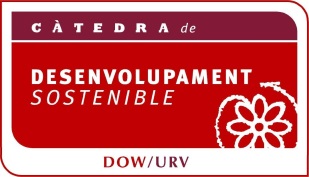 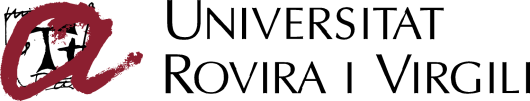 CÀTEDRA DOW/URV DE DESENVOLUPAMENT SOSTENIBLESOL·LICITUD D’AJUT DE MATRÍCULA PER CURSAR EL MÀSTER DE PLANIFICACIÓ TERRITORIAL: INFORMACIÓ, EINES I MÈTODESCURS 2014-2015A _____________________ , _____ de ___________ de 2014(Signatura)Director de la Càtedra Dow/URV de Desenvolupament SostenibleUniversitat Rovira i VirgiliDADES PERSONALSDADES PERSONALSDADES PERSONALSDADES PERSONALSDADES PERSONALSDADES PERSONALSNomNomPrimer cognomPrimer cognomSegon cognomSegon cognomNúm. DNI/PassaportNúm. DNI/PassaportAdreça postalAdreça postalAdreça postalAdreça postalC.P.Població residenciaPoblació residenciaPaísPaísTelèfonAdreça electrónica:Adreça electrónica:Adreça electrónica:Adreça electrónica:Adreça electrónica:Adreça electrónica:EXPOSOQue m’he assabentat de la convocatòria d’ajut de matrículaQue he efectuat la preinscripció al màster universitari pel qual sol·licito l’ajut.Que no disposo d’un altre ajut de similars característiquesSOL·LICITOEm sigui concedit l’ajut de matrícula (50% de l’import dels crèdits del Màster).Per aquest motiu adjunto la següent documentació:       Expedient acadèmic       Curriculum vitae       Carta de motivació i expressió de línies d’interès de recerca (Treball Final de Màster)